КЛУБ  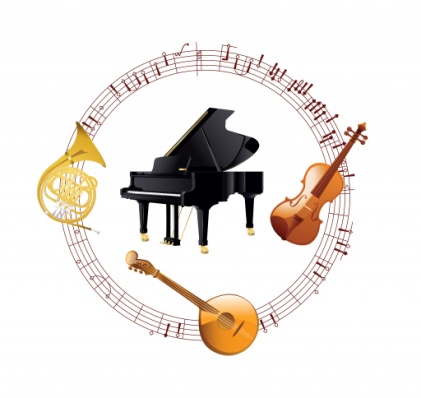 ЮНЫХ ЛЮБИТЕЛЕЙ МУЗЫКИ «Детские игры»Большой красивый зал. Белые колонны, красные бархатные кресла и – сцена. Открытая, без занавеса. На сцене много людей с разными музыкальными инструментами в руках. Симфонический оркестр. Скоро начнётся концерт. Представь себе, что ты сидишь в этом зале и вдруг слышишь, как кто-то сзади тебя шепчет соседу: «С чего они начинают?» И сосед также шёпотом отвечает: «С детских игр». Не очень –то понятный ответ. Это что же, солидные оркестранты в торжественных чёрных фраках будут сейчас играть в пятнашки? Или в прятки?	Посмотрим, что написано в программе:«Жорж Бизе. «Детские игры». И все становится ясным. Жорж Бизе – это французский композитор, автор знаменитой оперы «Кармен», а «Детские игры» - одно из его сочинений. Исполняет его симфонический оркестр.Начало тебе, может быть, и не очень понравится. Мы ведь уже говорили о том, что ребята не очень любят ложиться спать, а звуках нежной и расивой мелодии сразу узнаёшь колыбельную песню. Мягкое, монотонное звучание музыки, как ласковое и сонное «баю-бай,баю-бай..»Подожди, не торопись огорчаться. Может быть, это не тебе нужно спать, а куклам, мишкам, плюшевым собачкам. Вполне возможно. Даже, наверное так. Иначе композитор не стал бы писать такую «сонную» музыку в произведении, которое называется «Детские игры». И если мы посмотрим в ноты, то увидим, что у этой колыбельной песенки есть ещё одно название – «Кукла».	Видишь, значит, мы правы, Значит, композитор музыкой рассказывает нам, как девочка укладывает спать свою куклу. Скоро кукла уснет  - и её мама сможет заняться другими игрушками.	Ну, хотя бы вот этой…Резкий, отрывистый, свистящий звук. Рывок! И сразу же музыка словно закружилась, затопталась на месте. Иногда она как бы чуть-чуть подпрыгивает – легко, весело – и снова кружится, кружится на одном месте.	Слушаем дальше – вот музыка зазвучала медленнее, ещё медленнее… и весёлое кружение превратилось в неуклюжее прыганье…Конец? Нет. Вот снова рывок – и всё началось сначала. Понятно теперь , почему я заговорила о волчке?Итак, девочка заводит волчок. А что делает её брат?	Сначала мы услышим сухой дробный стук и, конечно, сразу же узнаём звук барабана. Тут же его заглушит громкий сигнал трубы. Бизе так и назвал эту пьесу: «Труба и барабан». А под этим названием написал: «Марш».	Ну что ж, мальчишки всегда остаются мальчишками – повесил парень себе через плечо игрушечный барабан, взял жестяную трубу и командует парадом. Сам себе командующий, сам себе оркестр и сам себе армия.Вслушиваешься в музыку марша и сразу чувствуешь, что марш какой-то невсамделишный, игрушечный. Но очень решительный  и гордый.Так сменяются одна за другой музыкальные картинки - игры.А в заключение мы попадаем на весёлый детский праздник. Вихрем несётся музыка в стремительном и даже немножко суматошном танце. И каждый, кто слушает её, понимает, что праздник удался на славу.	Музыка в «Детских играх» очень простая и понятная. Если тебе посчастливится её услышать, ты, конечно, со мной согласишься. Написана она о ребятах и для ребят, поэтому всё, о чём она рассказывает, тебе хорошо знакомо. Правда, ты можешь её только слушать. Сыграть же её, даже в том случае, если ты учишься музыке, тебе не удастся – не сможешь же ты играть за целый симфонический оркестр.	Но для тех из вас, кто занимается музыкой, композиторы сочиняют специальные пьесы. И в них также музыка, рассказывает о том, что вы знаете, что видели, чувствовали, о чём думали. Сыграть их могут маленькие пианисты, скрипачи, баянисты. Одни пьесы совсем лёгкие, другие – потруднее, третьи – очень трудные. Это для тех, кто уже давно занимается музыкой, для старших.